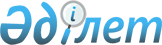 Солтүстік Қазақстан облысы Мамлют ауданы мәслихатының 2021 жылғы 30 желтоқсандағы № 16/6 "Солтүстік Қазақстан облысы Мамлют ауданы Дубровное ауылдық округінің 2022-2024 жылдарға арналған бюджетін бекіту туралы" шешіміне өзгерістер мен толықтырулар енгізу туралыСолтүстік Қазақстан облысы Мамлют ауданы мәслихатының 2022 жылғы 30 маусымдағы № 23/19 шешімі
      Солтүстік Қазақстан облысы Мамлют ауданының мәслихаты ШЕШТІ:
      1. Солтүстік Қазақстан облысы Мамлют ауданы мәслихатының "Солтүстік Қазақстан облысы Мамлют ауданы Дубровное ауылдық округінің 2022-2024 жылдарға арналған бюджетін бекіту туралы" 2021 жылғы 30 желтоқсандағы № 16/6 шешіміне келесі өзгерістер мен толықтырулар енгізілсін:
      1-тармақ жаңа редакцияда баяндалсын:
      "1. Солтүстік Қазақстан облысы Мамлют ауданы Дубровное ауылдық округінің 2022-2024 жылдарға арналған бюджеті осы шешімге тиісінше 1, 2 және 3-қосымшаларға сәйкес, соның ішінде 2022 жылға келесі көлемдерде бекітілсін:
      1) кірістер – 40719 мың теңге:
      салықтық түсімдер – 5263 мың теңге;
      салықтық емес түсімдер – 267 мың теңге;
      негізгі капиталды сатудан түсетін түсімдер – 195 мың теңге;
      трансферттер түсімі – 34994 мың теңге;
      2) шығындар – 42200,3 мың теңге;
      3) таза бюджеттік кредиттеу – 0 мың теңге:
      бюджеттік кредиттер – 0 мың теңге;
      бюджеттік кредиттерді өтеу – 0 мың теңге;
      4) қаржы активтерімен операциялар бойынша сальдо – 0 мың теңге:
      қаржы активтерін сатып алу – 0 мың теңге;
      мемлекеттің қаржы активтерін сатудан түсетін түсімдер – 0 мың теңге;
      5) бюджет тапшылығы (профициті) – - 1481,3 мың теңге;
      6) бюджет тапшылығын қаржыландыру (профицитін пайдалану) – 1481,3 мың теңге;
      қарыздар түсімі – 0 мың теңге;
      қарыздарды өтеу – 0 мың теңге;
      бюджет қаражатының пайдаланылатын қалдықтары – 1481,3 мың теңге.";
      келесі мазмұндағы 4-1, 4-2-тармақтарымен толықтырылсын:
      "4-1. 2022 жылғы 1 қаңтарда белгіленген бюджет қаражатының бос қалдықтары 4-қосымшаға сәйкес бюджеттік бағдарламалар бойынша шығыстарға 1481,3 мың теңге сомасында бөлінсін.
      4-2. 2022 жылға ауылдық округ бюджетіне аудандық бюджеттен берілетін нысаналы ағымды трансферттер көлемі 2943,0 мың теңге сомасында ескерілсін.".
      Көрсетілген шешімнің 1-қосымшасы осы шешімнің 1-қосымшасына сәйкес жаңа редакцияда жазылсын.
      Көрсетілген шешім осы шешімнің 2-қосымшасына сәйкес 4-қосымшамен толықтырылсын.
      2. Осы шешім 2022 жылғы 1 қаңтардан бастап қолданысқа енгізіледi. 2022 жылға арналған Солтүстік Қазақстан облысы Мамлют ауданы Дубровное ауылдық округінің бюджеті 2022 жылғы 1 қаңтарға қалыптасқан бюджет қаражатының бос қалдықтарын бағыттау
					© 2012. Қазақстан Республикасы Әділет министрлігінің «Қазақстан Республикасының Заңнама және құқықтық ақпарат институты» ШЖҚ РМК
				
      Солтүстік Қазақстан облысы Мамлютауданы мәслихатының хатшысы 

Р. Нұрмұқанова
Солтүстік Қазақстан облысыМамлют ауданы мәслихатының2022 жылғы 30 маусымдағы № 23/19 шешіміне1-қосымшаСолтүстік Қазақстан облысы Мамлют ауданы мәслихатының2021 жылғы 30 желтоқсандағы№ 16/6 шешіміне 1 -қосымша
Санаты
Санаты
Санаты
Атауы
Сомасы, 
мың теңге
Сыныбы
Сыныбы
Атауы
Сомасы, 
мың теңге
Кіші сыныбы
Атауы
Сомасы, 
мың теңге
1
2
3
4
5
1) Кірістер
40719
1
Салықтық түсімдер
5263
04
Меншiкке салынатын салықтар
5263
1
Мүлiкке салынатын салықтар
222
3
Жер салығы
162
4
Көлiк құралдарына салынатын салық
4879
2
Салықтық емес түсімдер
267
01
Мемлекеттік меншіктен түсетін кірістер
267
5
Мемлекет меншігіндегі мүлікті жалға беруден түсетін кірістер
267
3
Негізгі капиталды сатудан түсетін түсімдер
195
03
Жерді және материалдық емес активтерді сату
195
1
Жерді сатудан түскен түсімдер
195
4
Трансферттердің түсімдері
34994
02
Мемлекеттiк басқарудың жоғары тұрған органдарынан түсетiн трансферттер
34994
3
Аудандардың (облыстық маңызы бар қаланың) бюджетінен трансферттер
34994
Функционалдық топ
Функционалдық топ
Функционалдық топ
Атауы
Сомасы,
 мың теңге
Бюджеттік бағдарламалардың әкімшісі
Бюджеттік бағдарламалардың әкімшісі
Атауы
Сомасы,
 мың теңге
Бағдарлама
Атауы
Сомасы,
 мың теңге
1
2
3
4
5
2) Шығыстар
42200,3
01
Жалпы сипаттағы мемлекеттік қызметтер 
31854,2
124
Аудандық маңызы бар қала, ауыл, кент, ауылдық округ әкімінің аппараты
31854,2
001
Аудандық маңызы бар қала, ауыл, кент, ауылдық округ әкімінің қызметін қамтамасыз ету жөніндегі қызметтер
30773
022
Мемлекеттік органның күрделі шығындары
1081,2
07
Тұрғын үй-коммуналдық шаруашылық
4147
124
Аудандық маңызы бар қала, ауыл, кент, ауылдық округ әкімінің аппараты
4147
008
Елді мекендердегі көшелерді жарықтандыру
2291
009
Елді мекендердің санитариясын қамтамасыз ету
600
014
Елді мекендерді сумен жабдықтауды ұйымдастыру
1256
08
Мәдениет, спорт, туризм және ақпараттық кеңістік
2490
124
Аудандық маңызы бар қала, ауыл, кент, ауылдық округ әкімінің аппараты
2490
006
Жергілікті деңгейде мәдени-демалыс жұмысын қолдау
2490
12
Көлiк және коммуникация
2050
124
Аудандық маңызы бар қала, ауыл, кент, ауылдық округ әкімінің аппараты
2050
013
Аудандық маңызы бар қалаларда, ауылдарда, кенттерде, ауылдық округтерде автомобиль жолдарының жұмыс істеуін қамтамасыз ету
2050
13
Басқалар
1659
124
Аудандық маңызы бар қала, ауыл, кент, ауылдық округ әкімінің аппараты
1659
040
Өңірлерді дамытудың 2025 жылға дейінгі мемлекеттік бағдарламасы шеңберінде өңірлерді экономикалық дамытуға жәрдемдесу бойынша шараларды іске асыруға ауылдық елді мекендерді жайластыруды шешуге арналған іс-шараларды іске асыру
1659
15
Трансферттер
0,1
124
Аудандық маңызы бар қала, ауыл, кент, ауылдық округ әкімінің аппараты
0,1
048
Пайдаланылмаған (толық пайдаланылмаған) мақсатты трансферттерді қайтару
0,1
3) Таза бюджеттік кредиттеу
0
Бюджеттік кредиттер
0
5
Бюджеттік кредиттерді өтеу
0
4) Қаржы активтерімен операциялар бойынша сальдо
0
Қаржы активтерін сатып алу
0
 6
Мемлекеттің қаржы активтерін сатудан түсетін түсімдер 
0
5) Бюджет тапшылығы (профициті)
-1481,3
6) Бюджет тапшылығын қаржыландыру (профицитін пайдалану)
1481,3
7
Қарыздар түсімдері
0
16
Қарыздарды өтеу
0
Санаты
Санаты
Санаты
Атауы
Сомасы, 
мың теңге
Сыныбы
Сыныбы
Атауы
Сомасы, 
мың теңге
Кіші сыныбы
Атауы
Сомасы, 
мың теңге
8 
Бюджет қаражатының пайдаланылатын қалдықтары 
1481,3
01
Бюджет қаражаты қалдықтары
1481,3
1
Бюджет қаражатының бос қалдықтары
1481,3Солтүстік Қазақстан облысыМамлют ауданы мәслихатының2022 жылғы 30 маусымдағы № 23/19 шешіміне2-қосымшаСолтүстік Қазақстан облысыМамлют ауданы мәслихатының2021 жылғы 30 желтоқсандағы№ 16/6 шешіміне 4-қосымша
Функционалдық топ
Функционалдық топ
Функционалдық топ
Функционалдық топ
Атауы
Сомасы,
мың теңге
Бюджеттік бағдарламалардың әкімшісі
Бюджеттік бағдарламалардың әкімшісі
Бюджеттік бағдарламалардың әкімшісі
Атауы
Сомасы,
мың теңге
Бағдарлама
Бағдарлама
Атауы
Сомасы,
мың теңге
Кіші бағдарлама
1
2
3
4
5
01
Жалпы сипаттағы мемлекеттік қызметтер
1481,2
124
Аудандық маңызы бар қала, ауыл, кент, ауылдық округ әкімінің аппараты
1481,2
001
Аудандық маңызы бар қала, ауыл, кент, ауылдық округ әкімінің қызметін қамтамасыз ету жөніндегі қызметтер
900
022
Мемлекеттік органның күрделі шығындары
581,2
15
Трансферттер
0,1
124
Аудандық маңызы бар қала, ауыл, кент, ауылдық округ әкімінің аппараты
0,1
048
Пайдаланылмаған (толық пайдаланылмаған) мақсатты трансферттерді қайтару
0,1
Барлығы:
1481,3